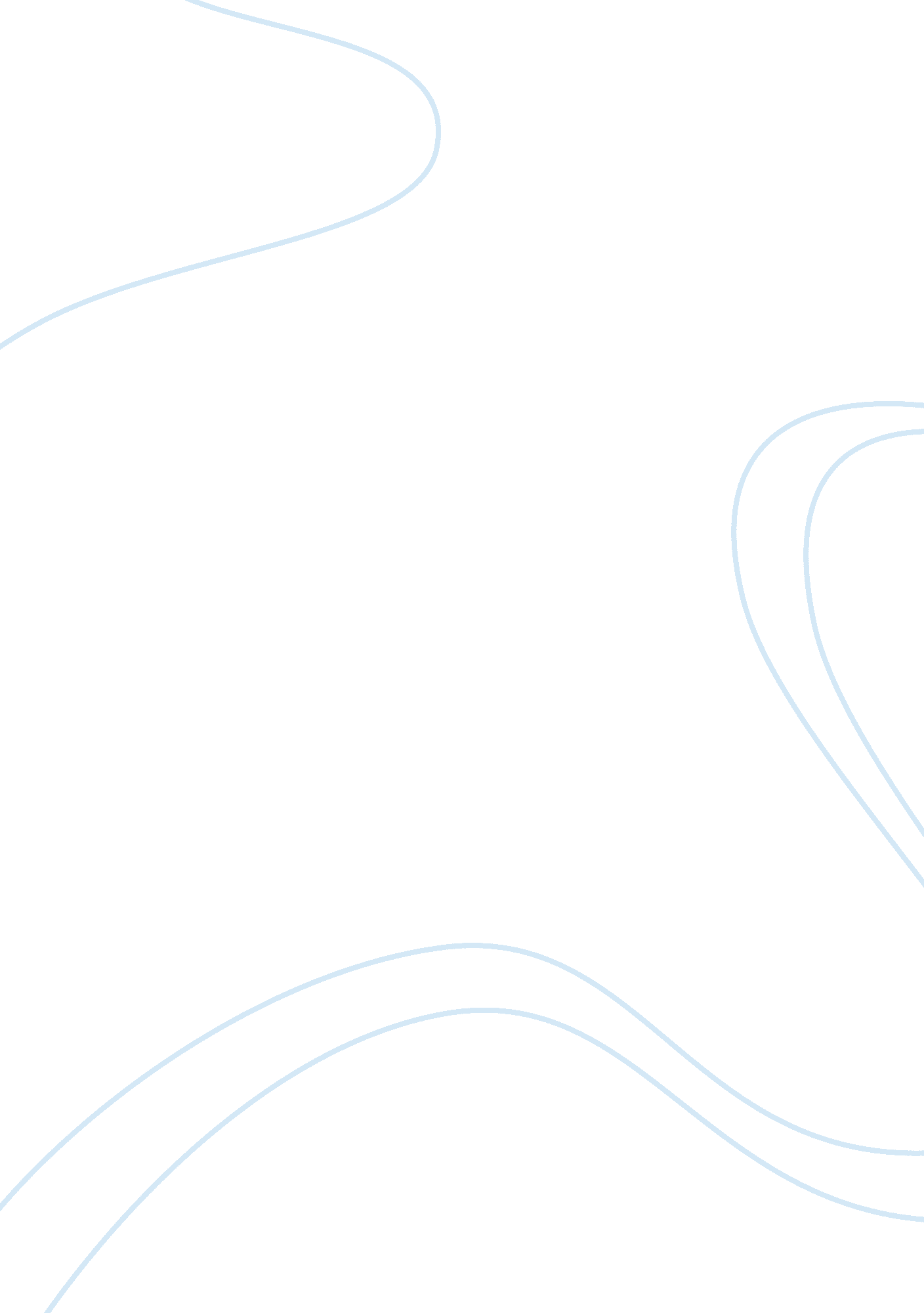 Abortion as a form of deviance essay examplesFamily, Abortion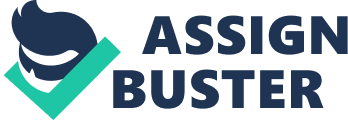 In the contemporary society and considering the fact that abortion is legal in America, many issues still linger around abortion that makes it become a form of deviant behavior. Most of these factors are either religious or moral aspects in the society that despite legalization of abortion still holds a deviant perspective of abortion (Ruth, 2). 
Considering a study carried out in the US in the year 2005, about 56% of American women have had an abortion at least once on their lives between the age of 15 years and 45 years. This attributes to a further 51% of the total American population being related to a person who has carried out an abortion (Jim, 4). 
Taking a similar perspective, the report also depicts that in very five pregnancies; more than one pregnancy is terminated in form of an abortion. Factoring out the aspect of natural miscarriages in America, which have also risen rapidly over the past few years, more than one pregnancy in every four pregnancies ends in an abortion. Equating the number of women to that of men and assuming that each woman is impregnated by a different man (no man impregnates two women), it is clear that one in every three men has his pregnancy aborted. This translates to about 90% of the American population above 60 years to have in one way or another actively or passively been involved in an abortion (Jim, 6-8). 
Looking at the women who carry out abortion, several aspects are quoted to have facilitated. One of the most quoted reasons for this deviant behavior is interference of the child with life plans. Some quote jobs while other quote education. In some women, they feel they have had too many children in their marriage (surprisingly not more than three) or their partners are not in need of the child (Hillary, 3). On the education aspect, this is a clear depiction that young girls are actively involved in unsafe sex making then prone to teen or early pregnancies. This makes the scope of the age of abortion deviants to widen the range covering from 15 years to 45 years (Amanda, 2). 
Investigating on the groups that faced this deviant behavior, the largest group was women between the age of 20 years and 30 years. The other finding was that in this group, 75% of the women were unmarried. The group reacted in a rather stubborn way to the findings but instead of keeping the abortion rates that high, they resolved into using contraceptives. Sexual activity was not affected though thus the main way out for this people was adoption of contraceptives. The deviants under 20 years were only about 19% and they reacted to this behavior in two ways. First, they had reduced sexual activity (girls recorded a drop from 51. 7% to 46. 8% and boys from 55. 3% to 46. 0%). Second, girls started using contraceptives as a way of avoiding pregnancies (Jim, 10). 
The use of contraceptives and other birth control measures was a way by which the deviants tried to control their behavior. It appears that they noticed their unacceptable tread and thus sort to either control their sexual behaviors or use contraceptives if need be so as to avoid a circumstance which might result in an abortion. On the side of young girls, they resulted to reduce their sexual activity which I belief came after a great campaign by some religious faiths against abortion and requested they young to remain pure and only engage in sexual intercourse only after marriage (Beth, 1). Works cited Jim K. The demographics of abortion: the great divide between abortion rhetoric and abortion reality. Penguin Publishers, 2005 print. 
Hillary K. The reality on abortion demographics in America, retrieved from 
Amanda M. The demographics of abortion: it is not what you think, 2013, retrieved fromhttp://prospect. org/articles 
Beth H, Disturbing New abortion demographics retrieved from http://catholicmoraltheology. com 
Robert M. Deviance: victimless crime? McGraw-hill Inc, 2008 print 
Ruth N. Essay on deviant acts in the society, retrieved from 